x 1Установки крючка для полотенца:MD 1 ШМ-SSРедакция от 20.04.2018Инструкция по сборке шкафа медицинского МД 1 ШМ-SS 	  1. Сжать крючоки установить его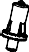 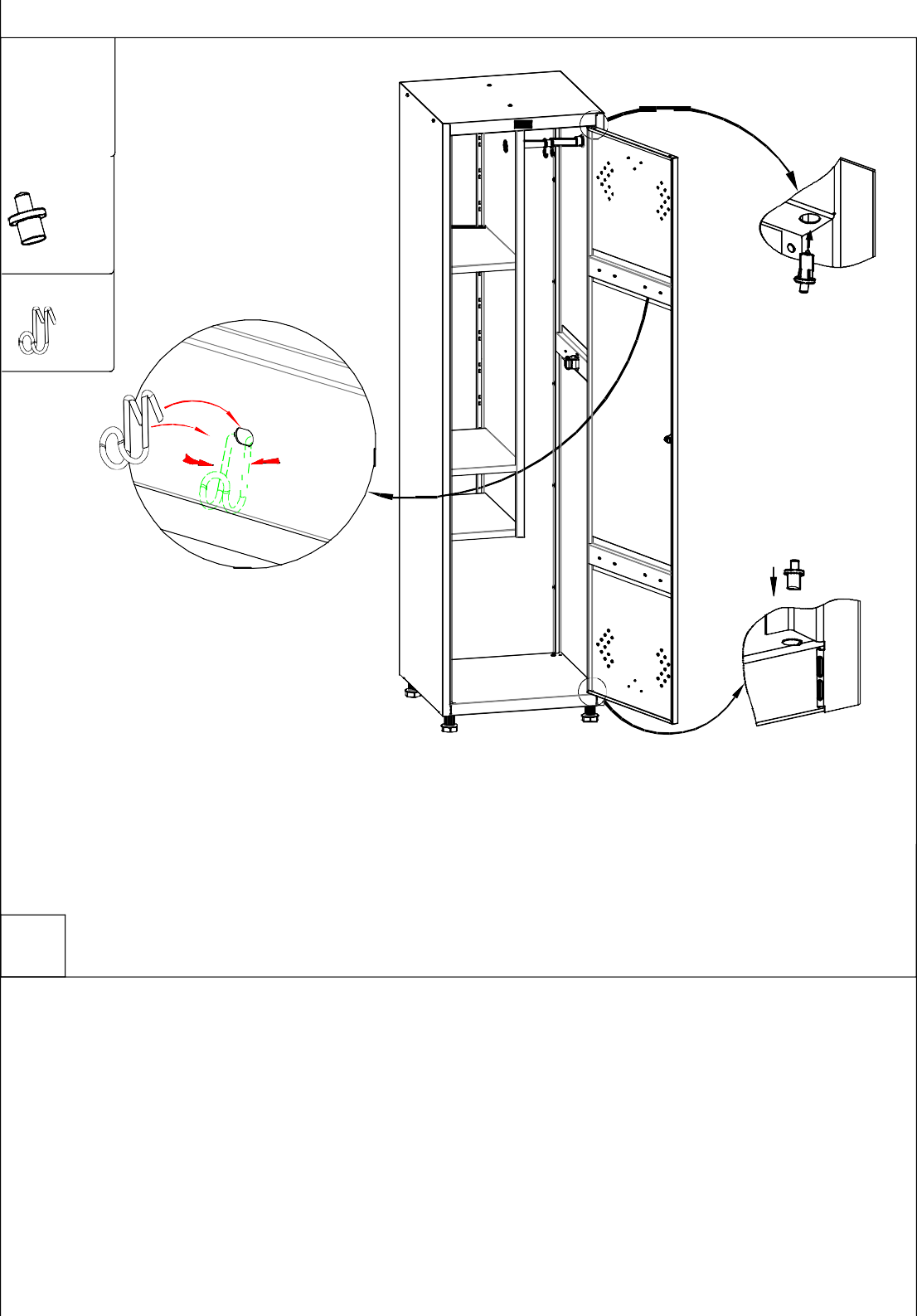 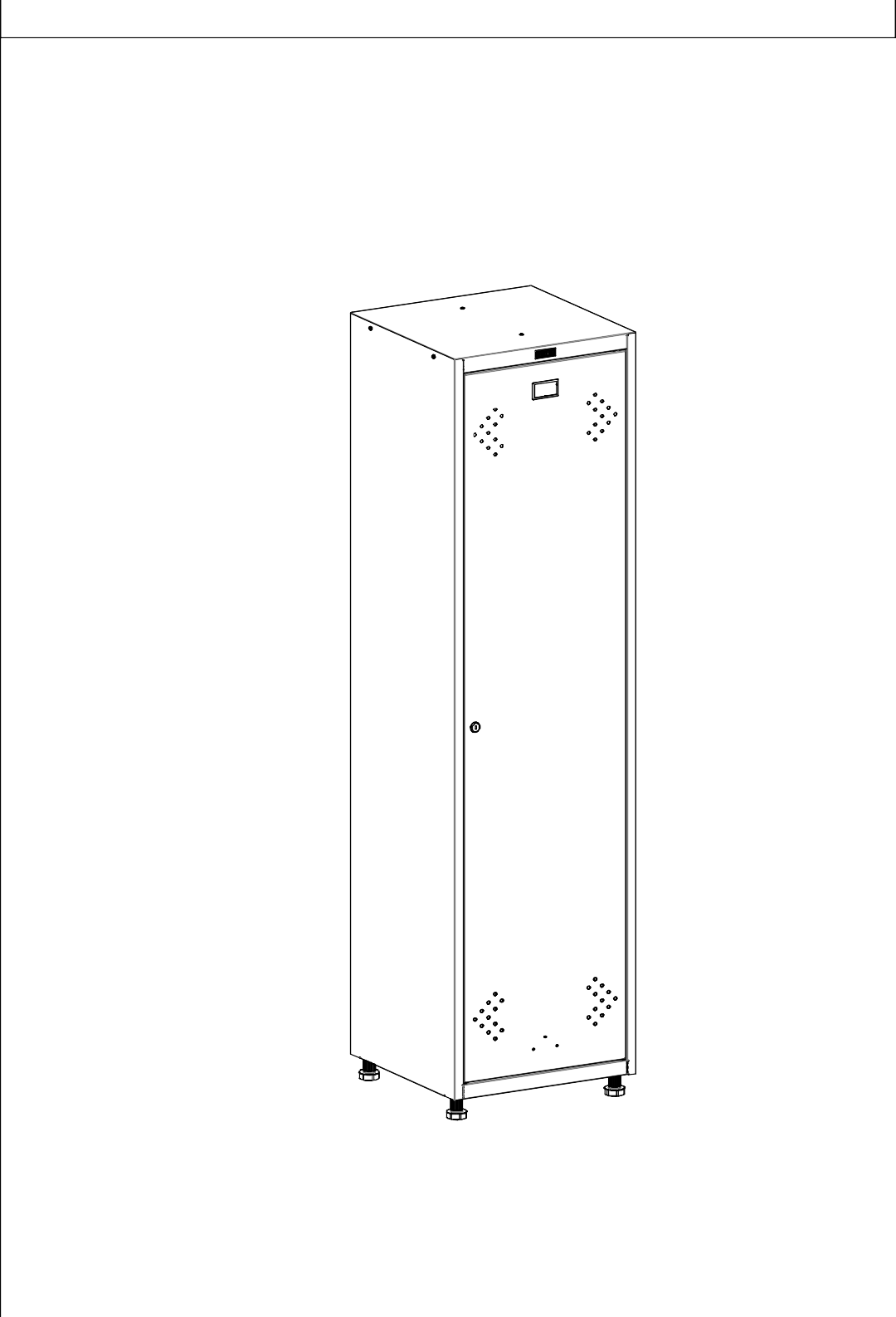 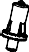 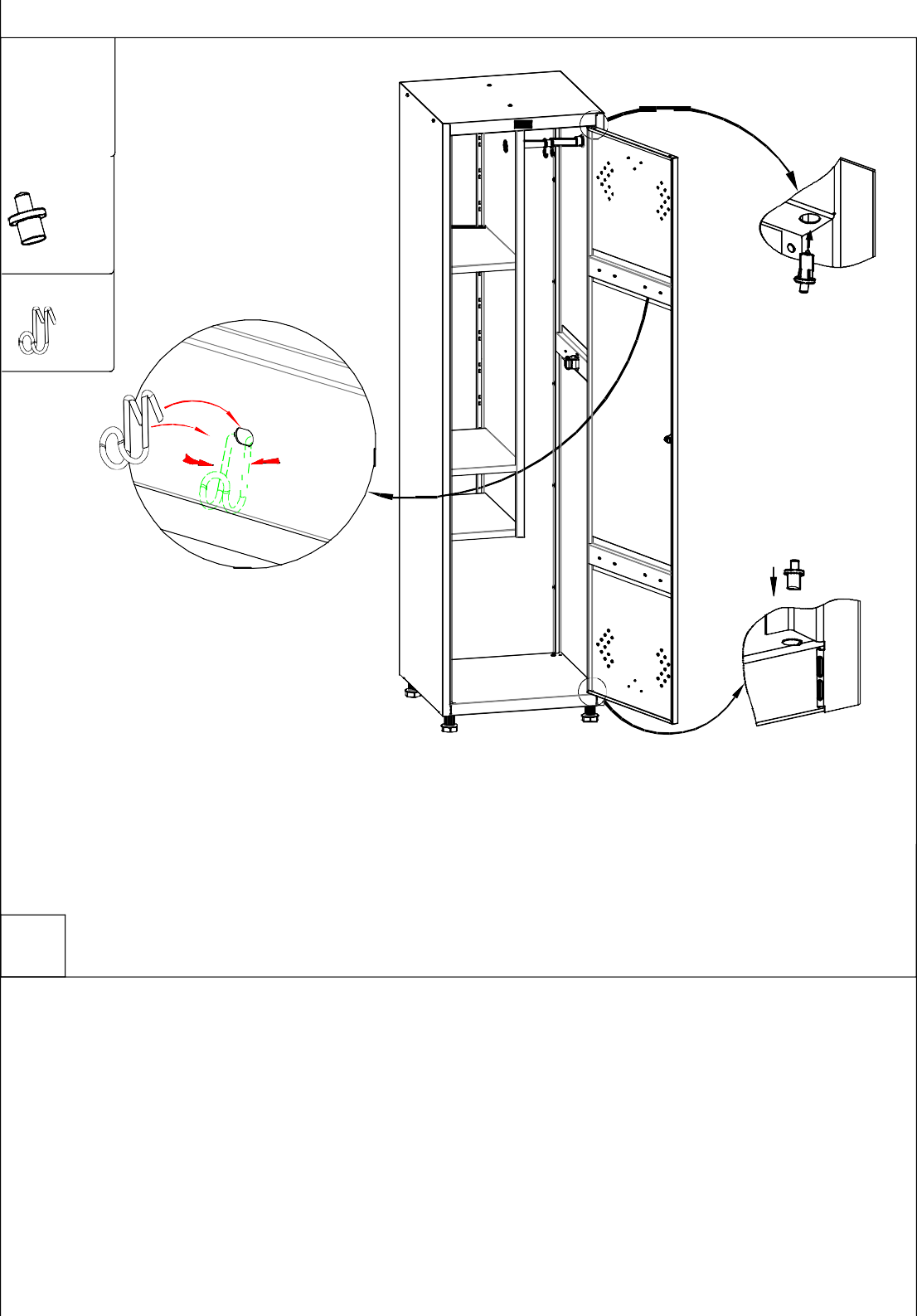 прямыми концами в овальное отверстие на ребре двери.2. Аналогично можно установить крючок на ребро правой стенки шкафа.x 3Порядок установки дверей:Вставить оси в отверстия в дне и крыше до упора:в нижнее отверстие обычную пластиковую ось;в верхее отверстие пластиковуюс подпружиненным металлическим стержнем;Одеть дверь на нижнюю ось.Подвести верхний угол двери к верхней оси, утопить подпружиненный шток оси и вставить дверь. Ось  должна  "отщелкнутся" в отверстие двери.Примечание. Перед установкой двери убедитесь что шток оси свободно входит в отверстия, при необходимости ( не входит шток ) очистить отверстия от краски.Важно! При наличии вертикального люфта двери, необходимо устранить его, путем подкладывания регулировочной шайбы (входит в комплектацию) под ось5Пояснения к инструкции.Последовательность сборки указана порядковым номером в нижнем левом углу каждого изображения сборочной операции.Тип и количество крепежных изделий и комплектющих для основных сборочных операций указан в левом верхнем углу изображения.Рекомендации по эксплуатации шкафа.1. Установку локера следует производить на ровной горизонтальной поверхности.Примечания1. Возможны конструктивные изменения, не учтенные в данной инструкции.x 124.2х13x 2Рис.1Установка боковых стенок и основанияРис.2Установка держателя инвентаряx 2	x 4Рис.1x 10x 2Рис.2Рис.3Выступ (2шт) отогнутьБоковая стенкаОснование11x 4	  x 4  	x 4Установка крыши2КрышаЯзычок (4шт) отогнутьна 150°-180°Вид сзади шкафаПрикрутить перегородку к крыше 2-мя винтами и гайками - "барашкми". (рис.1)Прикрутить перегородку к задней стенке 4-мя шурупами. (рис.2)Установить нижнюю полку с помощью 2-х клипс.Остальные полки крепятся на требуемой высоте 4-мя клипсами. (рис.3)Установка регулируемых опорВинт М10Установка клипсыа)	б)	в)x 4М10x 4Крыша3Боковаяx 213Стенка задняя	x 1Стенка боковаястенкаУстановить локер вертикально. Установить крышу, и отогнуть язычки.Закрепить крышу 4-мя винтами с гайками-"барашками"Вкрутить 4 шурупа (см. вид шкафа сзади)Примечание:2x 2Примечание:Примечание: Боковые гибы крыши вставляются внутрь шкафа между боковой стенкой и ребром. Задний гиб согласно вырубки.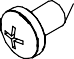 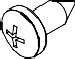 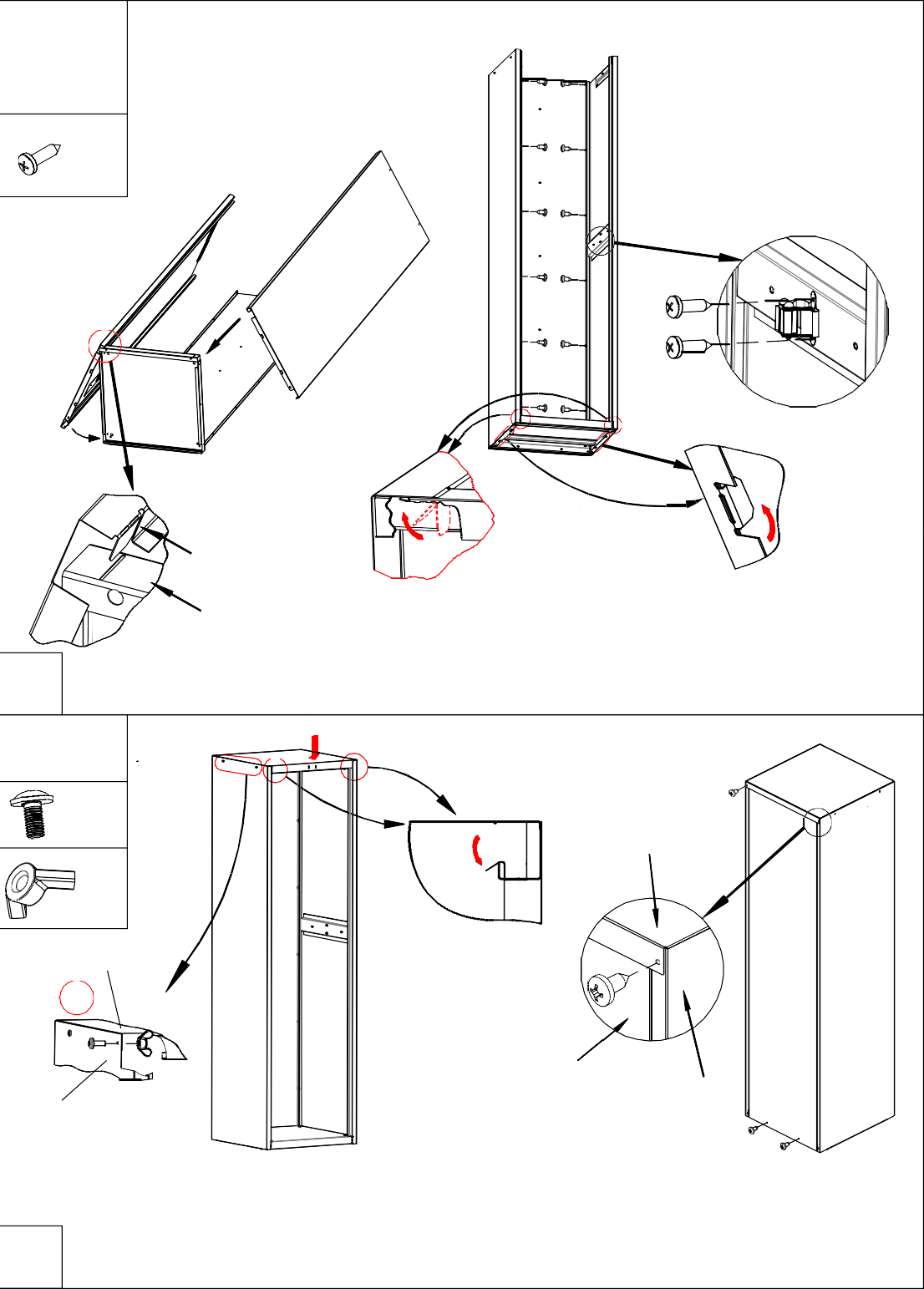 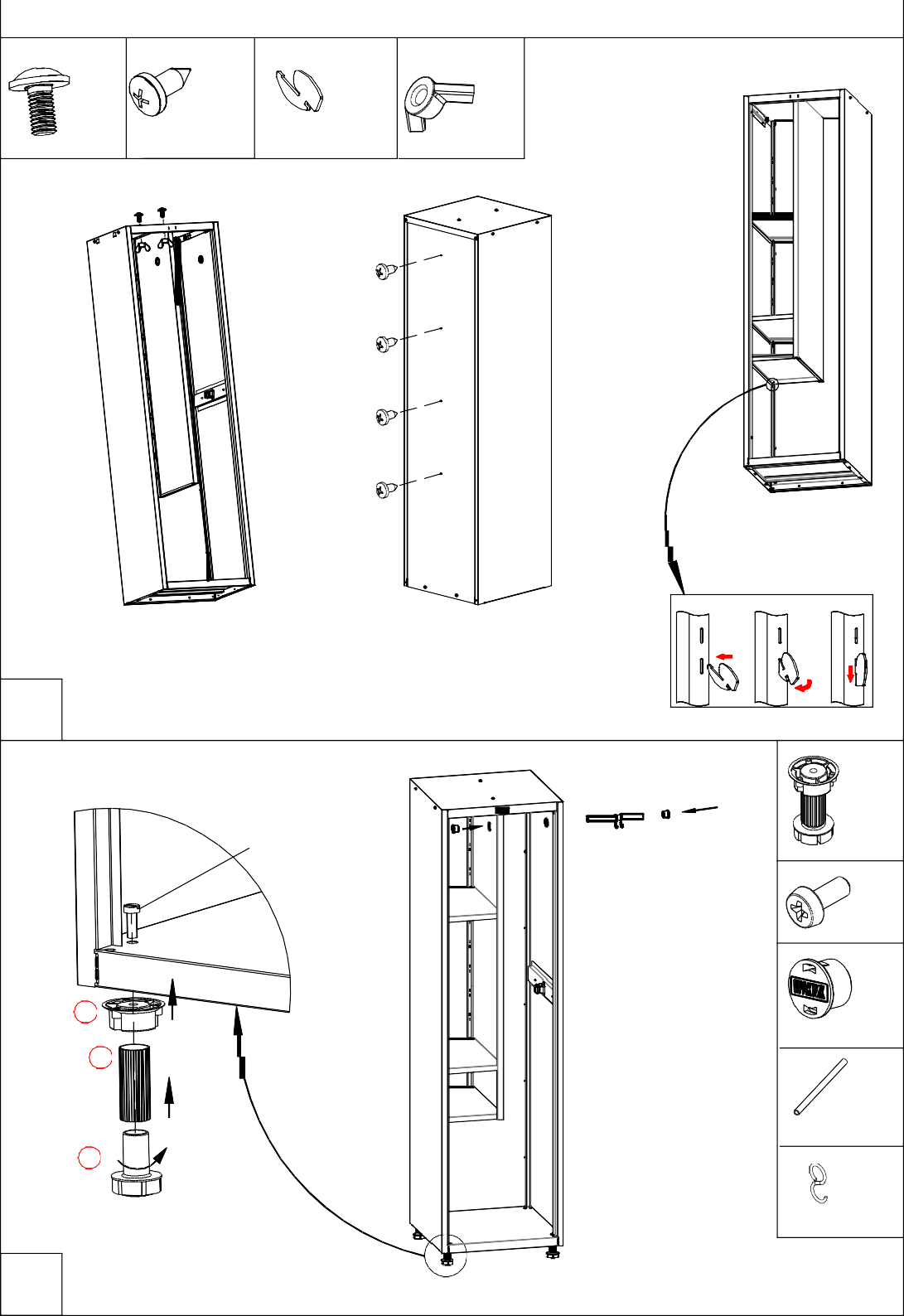 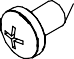 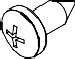 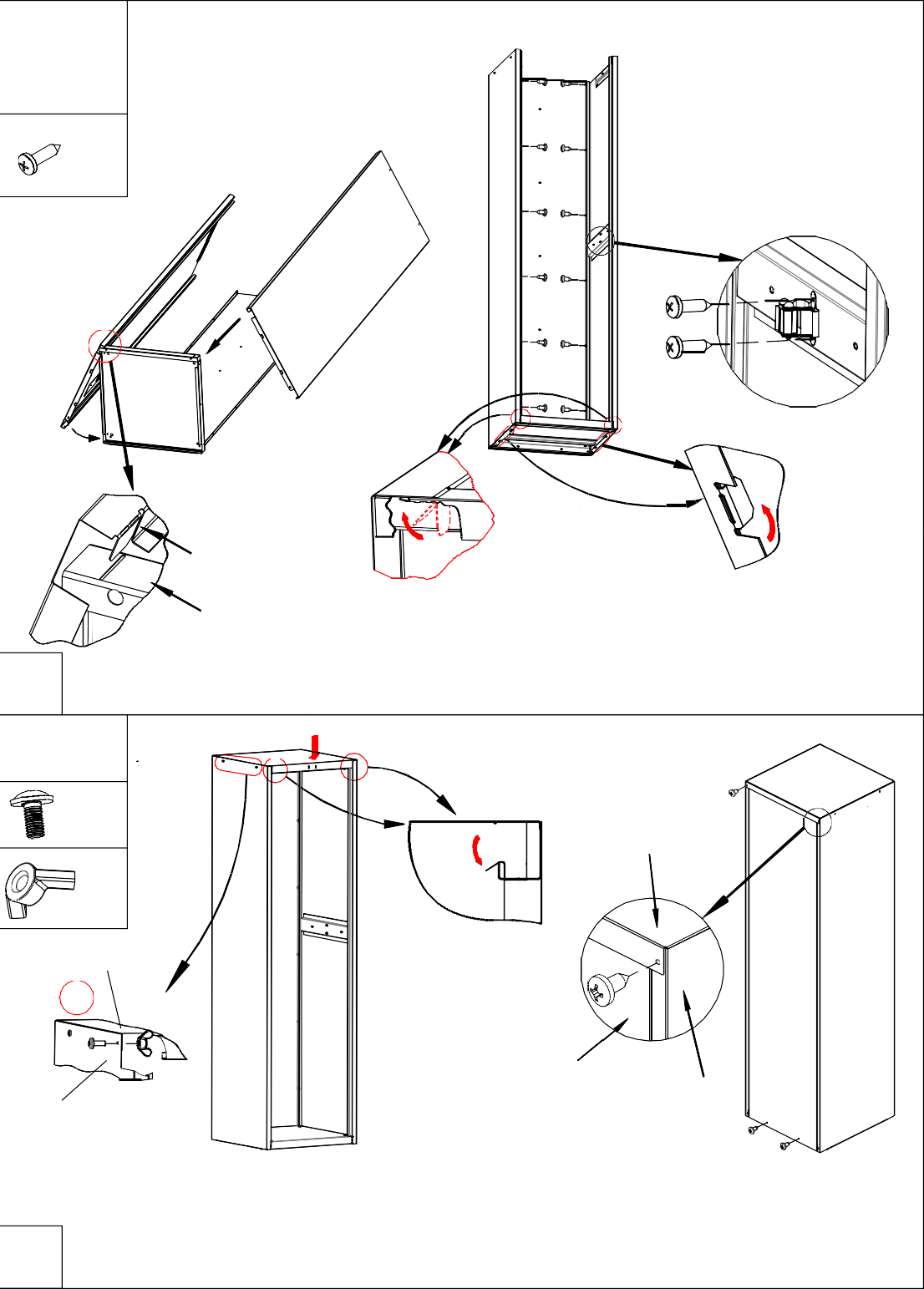 Стрелки с цифрами обозначают порядок действий при установкеСтрелки с цифрами обозначают порядок действий при установкеПри установке трубы, S-образные крючки одевать изнутри локера.